КАРАР                                         №43                       ПОСТАНОВЛЕНИЕ« 18 » февраль 2020  й.                                                   «18»  февраля 2020 г.Об утверждении Порядка составления и ведения кассового плана исполнения бюджета сельского поселения Нигаматовский сельсовет муниципального района Баймакский район Республики Башкортостан в текущем финансовом годуВ соответствии со статьей 217.1 Бюджетного кодекса Российской Федерации, в целях совершенствования организации исполнения бюджета сельского поселения Нигаматовский сельсовет муниципального района Баймакский район Республики Башкортостан, а также учитывая Приказ Министерства финансов Республики Башкортостан от 18 марта 2019 года № 59 «О внесении изменений в приказ Министерства финансов Республики Башкортостан от 29 января 2010 года № 8 «Об утверждении Порядка составления и ведения кассового плана исполнения бюджета Республики Башкортостан в текущем финансовом году»», Администрация сельского поселения Нигаматовский сельсовет муниципального района Баймакский район Республики Башкортостан ПОСТАНОВЛЯЕТ:Утвердить прилагаемый Порядок составления и ведения кассового плана исполнения бюджета сельского поселения Нигаматовский сельсовет  муниципального района Баймакский район Республики Башкортостан в текущем финансовом году.Постановление администрации сельского поселения Нигаматовский сельсовет  муниципального района Баймакский район Республики Башкортостан от  22 сентября 2014 года  № 17 «Об утверждении Порядка составления и ведения кассового плана исполнения бюджета сельского поселения Нигаматовский сельсовет  муниципального района Баймакский район Республики Башкортостан в текущем финансовом году» считать утратившим силу.Поручить Финансовому управлению администрации муниципального района Баймакский район Республики Башкортостан  проведение ежемесячного анализа исполнения кассового плана исполнения бюджета сельского поселения Нигаматовский сельсовет  муниципального района Баймакский район Республики Башкортостан главными распорядителями средств бюджета муниципального района Баймакский район Республики Башкортостан.Глава сельского поселения 	Б.Ф. Тайбугин	УтвержденПостановлением сельского поселения Нигаматовский сельсовет муниципального района 		Баймакский районРеспублики Башкортостанот 18.02.2020 г. №43Порядок составления и ведения кассового плана исполнения Бюджета сельского поселения Нигаматовский сельсовет муниципального района Баймакский район Республики Башкортостан в текущем финансовом году  I. Общие положения1. Настоящий Порядок составления и ведения кассового плана исполнения бюджета сельского поселения Нигаматовский сельсовет муниципального района Баймакский район Республики Башкортостан в текущем финансовом году (далее - Порядок) разработан в соответствии со статьей 217.1 Бюджетного кодекса Российской Федерации и определяет правила составления и ведения кассового плана исполнения бюджета  сельского поселения Нигаматовский сельсовет муниципального района Баймакский район Республики Башкортостан.2. Кассовый план исполнения бюджета сельского поселения Нигаматовский сельсовет муниципального района Баймакский район Республики Башкортостан (далее - кассовый план) на очередной финансовый год составляется по форме согласно приложению    № 4 к настоящему Порядку и утверждается главой сельского поселения Нигаматовский сельсовет муниципального района Баймакский район Республики Башкортостан.3. Составление и ведение кассового плана осуществляется на основании:показателей для кассового плана по кассовым поступлениям доходов бюджета сельского поселения Нигаматовский сельсовет муниципального района Баймакский район Республики Башкортостан, формируемых в порядке, предусмотренном главой II настоящего Порядка;показателей для кассового плана по кассовым выплатам по расходам бюджета сельского поселения Нигаматовский сельсовет муниципального района Баймакский район Республики Башкортостан, формируемых в порядке, предусмотренном главой III настоящего Порядка;показателей для кассового плана по кассовым поступлениям и кассовым выплатам по источникам финансирования дефицита бюджета сельского поселения Нигаматовский сельсовет муниципального района Баймакский район Республики Башкортостан, формируемых в порядке, предусмотренном главой IV настоящего Порядка;иных необходимых показателей.4. Уточнение и представление показателей для кассового плана осуществляется в порядке, предусмотренном главами II - IV настоящего Порядка.II. Порядок составления, уточнения и представления показателей для кассового плана по кассовым поступлениям доходов бюджета сельского поселения Нигаматовский сельсовет муниципального района Баймакский район Республики Башкортостан5. Показатели для кассового плана по кассовым поступлениям доходов бюджета сельского поселения Нигаматовский сельсовет муниципального района Баймакский район Республики Башкортостан формируются на основании сведений о помесячном распределении поступлений доходов в бюджет сельского поселения Нигаматовский сельсовет муниципального района Баймакский район Республики Башкортостан на текущий финансовый год (приложение N 1 к настоящему Порядку).6. В целях составления кассового плана не позднее пятого рабочего дня со дня принятия решения Совета сельского поселения Нигаматовский сельсовет муниципального района Баймакский район Республики Башкортостан о бюджете сельского поселения Нигаматовский сельсовет муниципального района Баймакский район Республики Башкортостан на очередной финансовый год и плановый период формируется и представляется помесячное распределение поступлений соответствующих доходов в бюджет сельского поселения Нигаматовский сельсовет муниципального района Баймакский район Республики Башкортостан на текущий финансовый год:главными администраторами доходов сельского поселения Нигаматовский сельсовет муниципального района Баймакский район Республики Башкортостан по налоговым и неналоговым доходам, по безвозмездным поступлениям в администрацию муниципального района Баймакский район Республики Башкортостан, осуществляющие функции по составлению и ведению кассового плана (далее - Финансовое управление).7. В целях ведения кассового плана главные администраторы доходов бюджета сельского поселения Нигаматовский сельсовет муниципального района Баймакский район Республики Башкортостан формируют уточненные сведения о помесячном распределении администрируемых ими поступлений соответствующих доходов бюджета сельского поселения Нигаматовский сельсовет муниципального района Баймакский район Республики Башкортостан на текущий финансовый год (приложение № 1 к настоящему Порядку).При уточнении сведений о помесячном распределении поступлений доходов в бюджет сельского поселения Нигаматовский сельсовет муниципального района Баймакский район Республики Башкортостан на текущий финансовый год указываются фактические кассовые поступления доходов в бюджет сельского поселения Нигаматовский сельсовет муниципального района Баймакский район Республики Башкортостан за отчетный период и уточняются соответствующие показатели периода, следующего за текущим месяцем.Уточненные сведения о помесячном распределении поступлений соответствующих доходов в бюджет сельского поселения Нигаматовский сельсовет муниципального района Баймакский район Республики Башкортостан на текущий финансовый год представляются:главными администраторами доходов бюджета сельского поселения Нигаматовский сельсовет муниципального района Баймакский район Республики Башкортостан по налоговым и неналоговым доходам,  по безвозмездным поступлениям в Финансовое управление в электронном виде - ежемесячно, не позднее пятого рабочего дня текущего месяца.III. Порядок составления, уточнения и представления показателей для кассового плана по кассовым выплатам по расходам бюджета сельского поселения Нигаматовский сельсовет муниципального района Баймакский район Республики Башкортостан8. Показатели для кассового плана по кассовым выплатам по расходам бюджета сельского поселения Нигаматовский сельсовет муниципального района Баймакский район Республики Башкортостан формируются на основании:сводной бюджетной росписи бюджета сельского поселения Нигаматовский сельсовет муниципального района Баймакский район Республики Башкортостан;прогнозов кассовых выплат по расходам бюджета сельского поселения Нигаматовский сельсовет муниципального района Баймакский район Республики Башкортостан на текущий финансовый год с помесячной детализацией (приложение № 2 к настоящему Порядку).9. В целях составления кассового плана:главные распорядители средств бюджета сельского поселения Нигаматовский сельсовет муниципального района Баймакский район Республики Башкортостан (далее - главные распорядители) формируют прогноз кассовых выплат по расходам бюджета сельского поселения Нигаматовский сельсовет муниципального района Баймакский район Республики Башкортостан на текущий финансовый год с помесячной детализацией (приложение № 2 к настоящему Порядку).Прогнозы кассовых выплат по расходам бюджета сельского поселения Нигаматовский сельсовет муниципального района Баймакский район Республики Башкортостан на текущий финансовый год с помесячной детализацией представляются в Финансовое управление в электронном виде не позднее пятого рабочего дня со дня принятия решения Совета  муниципального района Баймакский район Республики Башкортостан о бюджете сельского поселения Нигаматовский сельсовет муниципального района Баймакский район Республики Башкортостан на очередной финансовый год и плановый период, одновременно с показателями бюджетной росписи главных распорядителей средств бюджета сельского поселения Нигаматовский сельсовет муниципального района Баймакский район Республики Башкортостан и лимитов бюджетных обязательств, доводимыми до соответствующих подведомственных распорядителей (получателей) средств бюджета муниципального района Баймакский район Республики Башкортостан.10. В целях ведения кассового плана главные распорядители формируют уточненный прогноз кассовых выплат по расходам бюджета сельского поселения Нигаматовский сельсовет муниципального района Баймакский район Республики Башкортостан на текущий финансовый год с помесячной детализацией (приложение N 2 к настоящему Порядку) и представляют в Финансовое управление в электронном виде.Уточнение прогнозов кассовых выплат по расходам бюджета сельского поселения Нигаматовский сельсовет муниципального района Баймакский район Республики Башкортостан на текущий финансовый год осуществляется:в связи с внесением изменений в показатели сводной бюджетной росписи бюджета сельского поселения Нигаматовский сельсовет муниципального района Баймакский район Республики Башкортостан - по мере внесения изменений в показатели сводной бюджетной росписи бюджета сельского поселения Нигаматовский сельсовет муниципального района Баймакский район Республики Башкортостан;на основании информации о кассовом исполнении бюджета сельского поселения Нигаматовский сельсовет муниципального района Баймакский район Республики Башкортостан по расходам в период с февраля по декабрь текущего финансового года - ежемесячно не позднее пятого рабочего дня текущего месяца.При уточнении прогнозов кассовых выплат по расходам бюджета сельского поселения Нигаматовский сельсовет муниципального района Баймакский район Республики Башкортостан на текущий финансовый год указываются фактические кассовые выплаты по расходам бюджета сельского поселения Нигаматовский сельсовет муниципального района Баймакский район Республики Башкортостан за отчетный период и вносятся соответствующие изменения в показатели периода, следующего за отчетным месяцем.IV. Порядок составления, уточнения и представления показателей для кассового плана по кассовым поступлениям и кассовым выплатам по источникам финансирования дефицита бюджета сельского поселения Нигаматовский сельсовет муниципального района Баймакский район Республики Башкортостан11. Показатели для кассового плана по кассовым поступлениям и кассовым выплатам по источникам финансирования дефицита бюджета сельского поселения Нигаматовский сельсовет муниципального района Баймакский район Республики Башкортостан формируются на основании:сводной бюджетной росписи бюджета сельского поселения Нигаматовский сельсовет муниципального района Баймакский район Республики Башкортостан;прогноза кассовых поступлений и кассовых выплат по источникам финансирования дефицита бюджета сельского поселения Нигаматовский сельсовет муниципального района Баймакский район Республики Башкортостан на текущий финансовый год с помесячной детализацией (приложение № 3 к настоящему Порядку);12. Главные администраторы источников финансирования дефицита бюджета сельского поселения Нигаматовский сельсовет муниципального района Баймакский район Республики Башкортостан не позднее пятого рабочего дня со дня принятия решения Совета  муниципального района Баймакский район Республики Башкортостан о бюджете сельского поселения Нигаматовский сельсовет муниципального района Баймакский район Республики Башкортостан на очередной финансовый год и плановый период представляют в Финансовое управление прогноз кассовых поступлений и кассовых выплат по источникам финансирования дефицита бюджета сельского поселения Нигаматовский сельсовет муниципального района Баймакский район Республики Башкортостан на текущий финансовый год с помесячной детализацией.Финансовое управление на основе прогнозов главных администраторов источников финансирования дефицита бюджета сельского поселения Нигаматовский сельсовет муниципального района Баймакский район Республики Башкортостан формирует в электронном виде не позднее третьего рабочего дня января года, следующего за отчетным, прогноз кассовых поступлений и кассовых выплат по источникам финансирования дефицита бюджета сельского поселения Нигаматовский сельсовет муниципального района Баймакский район Республики Башкортостан на текущий финансовый год с помесячной детализацией (приложение № 3 к настоящему Порядку).13. Финансовое управление по закрепленным кодам классификации источников финансирования дефицита бюджета сельского поселения Нигаматовский сельсовет муниципального района Баймакский район Республики Башкортостан для осуществления им полномочий (функций) главных администраторов (администраторов) источников финансирования дефицита бюджета сельского поселения Нигаматовский сельсовет муниципального района Баймакский район Республики Башкортостан (далее – закрепленные коды) формирует в электронном виде не позднее третьего рабочего дня января года, следующего за отчетным, прогноз кассовых поступлений и кассовых выплат по источникам финансирования дефицита бюджета сельского поселения Нигаматовский сельсовет муниципального района Баймакский район Республики Башкортостан на текущий финансовый год с помесячной детализацией (приложение № 3 к Порядку).14. В целях ведения кассового плана главными администраторами источников финансирования дефицита бюджета сельского поселения Нигаматовский сельсовет муниципального района Баймакский район Республики Башкортостан Финансовым управлением по закрепленным кодам формируется уточненный прогноз кассовых поступлений и кассовых выплат по источникам финансирования дефицита бюджета сельского поселения Нигаматовский сельсовет муниципального района Баймакский район Республики Башкортостан на текущий финансовый год с помесячной детализацией. При уточнении указываются фактические кассовые поступления и кассовые выплаты по источникам финансирования дефицита бюджета сельского поселения Нигаматовский сельсовет муниципального района Баймакский район Республики Башкортостан за отчетный период и уточняются соответствующие показатели периода, следующего за отчетным месяцем.Уточненный прогноз кассовых поступлений и кассовых выплат по источникам финансирования дефицита бюджета сельского поселения Нигаматовский сельсовет муниципального района Баймакский район Республики Башкортостан на текущий финансовый год с детализацией по месяцам представляется главными администраторами источников финансирования дефицита бюджета сельского поселения Нигаматовский сельсовет муниципального района Баймакский район Республики Башкортостан в период с февраля по декабрь текущего финансового года в Финансовое управление ежемесячно не позднее четвертого рабочего дня текущего месяца.Финансовое управление на основе уточненных прогнозов главных администраторов источников финансирования дефицита бюджета сельского поселения Нигаматовский сельсовет муниципального района Баймакский район Республики Башкортостан формирует в электронном виде в период с февраля по декабрь текущего финансового года ежемесячно не позднее пятого рабочего дня текущего месяца, уточненный прогноз кассовых поступлений и кассовых выплат по источникам финансирования дефицита бюджета сельского поселения Нигаматовский сельсовет муниципального района Баймакский район Республики Башкортостан на текущий финансовый год с помесячной детализацией (приложение № 3 к настоящему Порядку).Финансовое управление по закрепленным кодам формирует в электронном виде в период с февраля по декабрь текущего финансового года ежемесячно не позднее пятого рабочего дня текущего месяца, уточненный прогноз кассовых поступлений и кассовых выплат  по источникам финансирования дефицита бюджета сельского поселения Нигаматовский сельсовет муниципального района Баймакский район Республики Башкортостан на текущий финансовый год с детализацией по месяцам (приложение № 3 к настоящему Порядку).V. Порядок свода, составления и ведения кассового плана исполнения бюджета сельского поселения Нигаматовский сельсовет муниципального района Баймакский район Республики Башкортостан15. В целях составления и ведения кассового плана на текущий финансовый год с помесячной детализацией Финансовое управление вносит остаток на едином счете бюджета сельского поселения Нигаматовский сельсовет муниципального района Баймакский район Республики Башкортостан на начало финансового года в приложении № 4 к настоящему Порядку.16. Кассовый план на текущий финансовый год с помесячной детализацией составляется Финансовым управлением (приложение № 4 к настоящему Порядку) не позднее пятнадцатого рабочего дня со дня принятия решения Совета Администрации сельского поселения Нигаматовский сельсовет  муниципального района Баймакский район Республики Башкортостан о бюджете муниципального района Баймакский район Республики Башкортостан на очередной финансовый год и плановый период.Показатели кассового плана, представляемые главными распорядителями, главными администраторами доходов бюджета, главными администраторами источников финансирования дефицита бюджета сельского поселения Нигаматовский сельсовет муниципального района Баймакский район Республики Башкортостан, подлежат согласованию с Финансовым управлением.При необходимости показатели кассового плана могут дополняться иными необходимыми показателями, не влияющими на общую структуру показателей кассового плана.17. Финансовое управление в период с февраля по декабрь текущего финансового года ежемесячно не позднее десятого рабочего дня текущего месяца вносит уточнения в кассовый план на текущий финансовый год с помесячной детализацией на основании уточненных прогнозов, полученных от главных распорядителей, главных администраторов доходов бюджета сельского поселения Нигаматовский сельсовет муниципального района Баймакский район Республики Башкортостан в соответствии с требованиями настоящего Порядка.БАШҚОРТОСТАН  РЕСПУБЛИКАҺЫБАЙМАҚ   РАЙОНЫМУНИЦИПАЛЬ РАЙОНЫНЫҢНИҒӘМӘТ   АУЫЛ   СОВЕТЫ АУЫЛ   БИЛӘМӘҺЕ ХАКИМИӘТЕ453657, Баймақ районы, Ниғәмәт ауылы, К.Дияров урамы,7тел.: (34751) 4-75-37, 4-75-43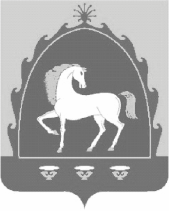 РЕСПУБЛИКА БАШКОРТОСТАНАДМИНИСТРАЦИЯСЕЛЬСКОГО ПОСЕЛЕНИЯ НИГАМАТОВСКИЙ СЕЛЬСОВЕТ МУНИЦИПАЛЬНОГО РАЙОНАБАЙМАКСКИЙ РАЙОН453657, Баймакский район, с.Нигаматово, ул. К.Диярова,7тел.: (34751) 4-75-37, 4-75-43